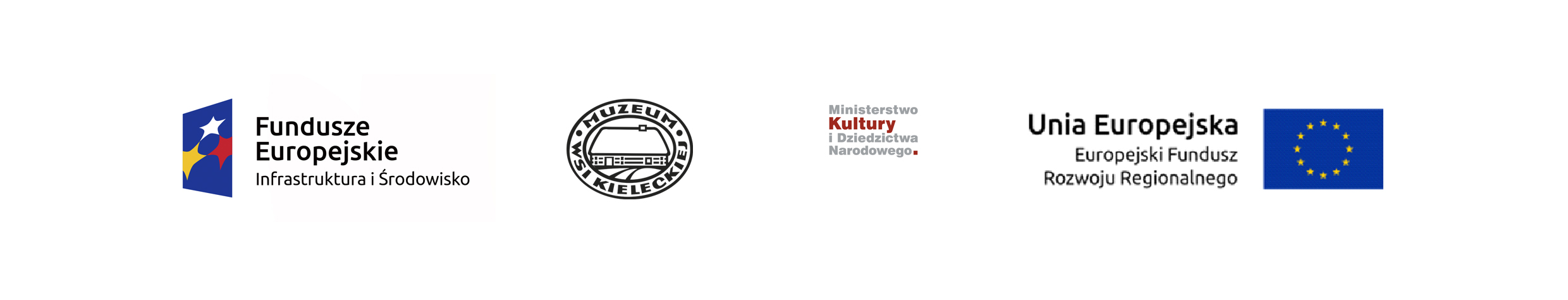 Postępowanie znak: MWK/DIT-216-28/17		Załącznik nr 6 do SIWZ………………………………………..(pieczęć firmowa Wykonawcy)wykaz usług wykonanych w okresie ostatnich trzech lat przed upływem terminu składania ofert, a jeżeli okres prowadzenia działalności jest krótszy – w tym okresie* Kolumnę (6) należy wypełnić tylko wtedy, gdy Wykonawcą zamówienia był podmiot użyczający zasoby w zakresie wiedzy i doświadczenia, wskazany w zobowiązaniu do udostępnienia zasobów (załącznik nr 8 do SIWZ). W przypadku, gdy Wykonawcą zamówienia był podmiot składający ofertę, kolumny tej nie należy wypełniać.	Dla wszystkich wyżej wymienionych najważniejszych usług należy dołączyć dowody określające, że zostały one wykonane w sposób należyty Lp.Opis rodzaju usługOpis rodzaju usługDaty wykonania(data rozpoczęcia/zakończenia:dzień, miesiąc, rok)Miejsce wykonania usług
i podmiot na rzecz którego została wykonana usługa(nazwa Zamawiającego, adres, ew. nr telefonu)Wykonawca usług 1(nazwa, adres, 
ew. nr telefonu)*1234561.Usługa polegająca na pełnieniu funkcji Inwestora Zastępczego lub Inżyniera Kontraktu lub Pełnobranżowego Nadzoru Inwestorskiego dla zadania polegającego na budowie lub przebudowie budynku mieszkalnego lub budynku zamieszkania zbiorowego lub budynku użyteczności publicznej (zdefiniowanego w Rozporządzeniu Ministra Infrastruktury z dnia 12.04.2002 r. w sprawie warunków technicznych jakim powinny odpowiadać budynki i ich usytuowanie – j.t. Dz. U. z 2015 r. poz. 1422 z późn. zm.) o kubaturze co najmniej 5 000 m3.Funkcja (zakreślić właściwe):Inwestor ZastępczyInżynier KontraktuPełnobranżowy Nadzór InwestorskiObiekt o kubaturze: …….……...m3Typ obiektu (zakreślić właściwe):budynek mieszkalnybudynek zamieszkania zbiorowegobudynek użyteczności publicznejod dnia ….. do dnia…… Inwestor: ………………...………………………………..…………Dane kontaktowe Inwestora (adres, nr telefonu, adres e-mail) ...................................................................................................Nazwa zadania/obiektu: …………………………………………..Adres inwestycji: …………………………………..…………………………………………………………………………………………………………………………………………DataPodpis i pieczęć osoby/ób uprawnionej/ych